ПОСТАНОВЛЕНИЕ№1                                                                                                                 15 ноября 2022 годаО назначении публичных слушаний по проектубюджета Городского поселения Параньга Параньгинского муниципального района Республики Марий Элна  2023 год и плановый 2024 и 2025 годовВ соответствии с Федеральным Законом № 131- ФЗ «Об общих принципах организации местного самоуправления в Российской Федерации», Уставом Городского поселения Параньга Параньгинского муниципального района Республики Марий Эл и Положением о публичных слушаниях в Городском поселении Параньга Параньгинского муниципального района Республики Марий Эл, в целях выявления общественного мнения по проекту бюджета Городского поселения Параньга Параньгинского муниципального района Республики Марий Эл на 2023 год и плановый 2024 и 2025 годов ПОСТАНОВЛЯЮ:    1. Назначить публичное слушание по проекту бюджета Городского поселения Параньга Параньгинского муниципального района Республики Марий Эл  на 2023  и плановый 2024 и 2025 годов год 19 декабря 2022 года в 15 часов 00 минут в зале заседаний Параньгинской городской администрации.    2. Для проведения публичных слушаний создать оргкомитет в количестве 5 человек в следующем составе:     Тухватуллина Г.Н.- глава Городского поселения Параньга, председатель Собрания депутатов Городского поселения Параньга    Ахматгараев К.К. – Глава Параньгинской городской администрации    Делянов А.А. -  член постоянной комиссии по бюджету, налогам   Собрания депутатов Городское поселение Параньга.    Мухаматгалиев И.Г.– председатель постоянной комиссии по социально-экономическому развитию и по связям с общественностью Собрания депутатов Городское поселение Параньга.    Ахметшина Е.Г– руководитель финансового управления администрации Параньгинского муниципального района (по согласованию).      3. Главе Параньгинской городской администрации К.К. Ахматгараеву назначить ответственное структурное подразделение администрации по подготовке и проведению публичных слушаний.4. Обнародовать настоящее постановление в местах для размещения нормативно-правовых актов. 5. Контроль за исполнением настоящего постановления оставляю за собой.Глава Городскогопоселения Параньга                                                                                        Г.Н. Тухватуллина    Россий Федераций Марий Эл Республика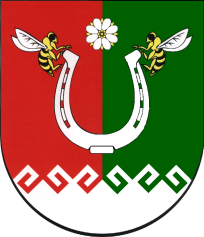 Российская Федерация Республика Марий ЭлМАРИЙ ЭЛ РЕСПУБЛИКЫСЕ ПАРАНЬГА МУНИЦИПАЛ РАЙОНЫН ПАРАНЬГА ОЛА ШОТАН ИЛЕМЖЕДЕПУТАТ ПОГЫНЖОГОРОДСКОЕ ПОСЕЛЕНИЕ ПАРАНЬГА ПАРАНЬГИНСКОГО МУНИЦИПАЛЬНОГО РАЙОНА РЕСПУБЛИКИ МАРИЙ ЭЛСОБРАНИЕ ДЕПУТАТОВ425570, п.Параньга, Колхоз ур., 11  тел. (8 836 39) 4-16-62email: gpg12@mail.ru425570, п.Параньга, ул. Колхозная, 11  тел. (8 836 39) 4-16-62email: gpg12@mail.ru